กำหนดการแผนการจัดการเรียนรู้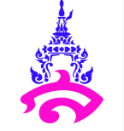 กลุ่มสาระการเรียนรู้ศิลปะ  สาระนาฏศิลป์		ชั้นประถมศึกษาปีที่ 5 รายวิชา นาฏศิลป์		( 1 ชั่วโมง / สัปดาห์ )	ภาคเรียนที่ 2 ปีการศึกษา 2564สัปดาห์ที่แผนการจัดการเรียนรู้ / เนื่อหาเวลา ( คาบ)1ทดสอบก่อนเรียนทบทวนนาฏยศัพท์และภาษาท่านาฏศิลป์12การร่ายรำเบื้องต้น-  นาฏยศัพท์เช่น การเอียง ลักคอ ม้วนมือ ประเท้ายกหน้า ก้าวข้าง และ ฉายมือ13การร่ายรำเบื้องต้น-  ภาษาท่านาฏศิลป์เช่น ท่าสูญสิ้น ท่าแปลกใจ ท่าปกป้อง ท่าองอาจ และท่าฟังหรือได้ยิน14 - 5การร่ายรำเบื้องต้น-  ทบทวนนาฏยศัพท์และภาษาท่านาฏศิลป์-  สอบปฏิบัตินาฏยศัพท์และภาษาท่านาฏศิลป์16องค์ประกอบของนาฏศิลป์ไทยองค์ประกอบของละครการเลือกและเขียนเค้าโครงละคร   -  บทละครสั้นๆ17 - 8นาฏศิลป์ไทยแสนสนุกระบำรำ  -   ฟ้อน19 - 10นาฏศิลป์ไทยแสนสนุกฝึกปฏิบัติท่ารำ เพลง “ระบำไก่”111นาฏศิลป์ไทยแสนสนุกสอบปฏิบัติท่ารำ เพลง “ระบำไก่”1สัปดาห์ที่แผนการจัดการเรียนรู้/เนื้อหาเวลา(คาบ)12การแสดงนาฏศิลป์ไทย(รำวงมาตรฐาน)รำวงมาตรฐานประวัติความเป็นมาการแต่งกายร้องเพลง“หญิงไทยใจงาม”ลักษณะท่ารำ113 - 14การแสดงนาฏศิลป์ไทย(รำวงมาตรฐาน)ฝึกปฏิบัติท่ารำ “เพลงหญิงไทยใจงาม”115การแสดงนาฏศิลป์ไทย(รำวงมาตรฐาน “เพลงหญิงไทยใจงาม”)ทบทวนการปฏิบัติท่ารำสอบปฏิบัติท่ารำ116นาฏศิลป์พื้นบ้านการแสดงพื้นบ้านภาคเหนือการแสดงพื้นบ้านภาคอีสานการแสดงพื้นบ้านภาคกลาง  -   การแสดงพื้นบ้านภาคใต้117หลักการชมการแสดงหลักการชมการแสดงนาฏศิลป์ไทยการปฏิบัติตนเป็นผู้ชมการแสดงที่ดี118สอบปลายภาค1